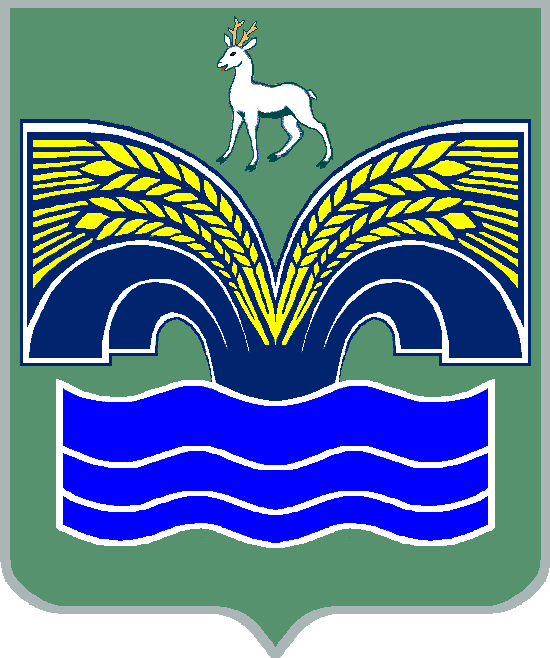 АДМИНИСТРАЦИЯСЕЛЬСКОГО ПОСЕЛЕНИЯ КОММУНАРСКИЙ МУНИЦИПАЛЬНОГО РАЙОНА РАСНОЯРСКИЙСАМАРСКОЙ ОБЛАСТИПОСТАНОВЛЕНИЕот   21 августа   2013 года   № 50 О внесении изменений и дополнений  в Постановление Администрации сельского поселения Коммунарский  от 28.12.2012  №42 «Об утверждении Административного регламента администрации сельского поселения Коммунарский муниципального района Красноярский Самарской области осуществления муниципального контроля за сохранностью автомобильных дорог местного значения»      Рассмотрев протест прокуратуры Красноярского района Самарской области  от 21.06.2013 года № 07-07Б/80 на отдельные положения Постановления от 28.12.2012 года №42 «Об утверждении Административного регламента администрации сельского поселения Коммунарский муниципального района Красноярский Самарской области осуществления муниципального контроля за сохранностью автомобильных дорог местного значения» Администрация сельского поселения Коммунарский муниципального района Красноярский Самарской области Постановляет:1. Протест прокуратуры Красноярского района Самарской области  от 21.06.2013 года № 07-07Б/80 на отдельные положения Постановления от 28.12.2012 года №42 считать обоснованным.2. Внести в Постановление от 28.12.2012 года №42 «Об утверждении Административного регламента администрации сельского поселения Коммунарский муниципального района Красноярский Самарской области осуществления муниципального контроля за сохранностью автомобильных дорог местного значения» следующие изменения и дополнения:1) в наименовании  постановления  Администрации сельского поселения Коммунарский муниципального района Красноярский Самарской области от 28.12.2012 года №42, наименовании Административного регламента  и п.1.1.слова «в границах сельского поселения Коммунарский» заменить словами «в границах населенных пунктов сельского поселения Коммунарский»;2) пункт 1.7.2  пункта 1 «Общие положения» Административного регламента изложить в следующей редакции:«1.7.2. Должностные лица органа муниципального контроля при проведении проверки обязаны:- своевременно и в полной мере исполнять предоставленные в соответствии с законодательством Российской Федерации полномочия по предупреждению, выявлению и пресечению нарушений обязательных требований, установленных законодательством Российской Федерации, законодательством Самарской области и (или) требований, установленных муниципальными правовыми актами;- соблюдать законодательство Российской Федерации, права и законные интересы юридического, физического лица, индивидуального предпринимателя, проверка которых проводится;- проводить проверку на основании распоряжения или приказа руководителя, заместителя руководителя органа государственного контроля (надзора), органа муниципального контроля о ее проведении в соответствии с ее назначением;- проводить проверку только во время исполнения служебных обязанностей, выездную проверку только при предъявлении служебных удостоверений, копии распоряжения или приказа руководителя, заместителя руководителя органа государственного контроля (надзора), органа муниципального контроля и в случае, предусмотренном частью 5 статьи 10 настоящего Федерального закона, копии документа о согласовании проведения проверки;не препятствовать руководителю, иному должностному лицу или уполномоченному представителю юридического лица, индивидуальному предпринимателю, его уполномоченному представителю присутствовать при проведении проверки и давать разъяснения по вопросам, относящимся к предмету проверки;- предоставлять руководителю, иному должностному лицу или уполномоченному представителю юридического лица, индивидуальному предпринимателю, его уполномоченному представителю, присутствующим при проведении проверки, информацию и документы, относящиеся к предмету проверки;знакомить руководителя, иного должностного лица или уполномоченного представителя юридического лица, индивидуального предпринимателя, его уполномоченного представителя с результатами проверки;учитывать при определении мер, принимаемых по фактам выявленных нарушений, соответствие указанных мер тяжести нарушений, их потенциальной опасности для жизни, здоровья людей, для животных, растений, окружающей среды, объектов культурного наследия (памятников истории и культуры) народов Российской Федерации, безопасности государства, для возникновения чрезвычайных ситуаций природного и техногенного характера, а также не допускать необоснованное ограничение прав и законных интересов граждан, в том числе индивидуальных предпринимателей, юридических лиц;доказывать обоснованность своих действий при их обжаловании юридическими лицами, индивидуальными предпринимателями в порядке, установленном законодательством Российской Федерации;соблюдать сроки проведения проверки, установленные ФЗ № 294;не требовать от юридического лица, индивидуального предпринимателя документы и иные сведения, представление которых не предусмотрено законодательством Российской Федерации;-перед началом проведения выездной проверки по просьбе руководителя, иного должностного лица или уполномоченного представителя юридического лица, индивидуального предпринимателя, его уполномоченного представителя ознакомить их с положениями административного регламента, в соответствии с которым проводится проверка;-осуществлять запись о проведенной проверке в журнале учета проверок.»3. Направить настоящее постановление в Прокуратуру Красноярского района.4. Опубликовать настоящее постановление  в газете «Красноярские новости  и на официальном сайте администрации муниципального района Красноярский.5. Настоящее постановление вступает в силу на следующий день после его официального опубликования в газете «Красноярские новости».Глава     сельского поселения      Коммунарский                                                    В.С.Волгушев 